Zápisz 9. zasadnutia členov RC Nitra dňa 7. novembra 2016 v penzióne Artin Prítomní : R. Plevka,  K. Pieta, A. Tóth, L. Hetényi, G. Tuhý, M. Svoreň, A. Havranová, E. Oláh, J. Stoklasa, K. Lacko – Bartoš, P. Graffenau, L. GállVýmenní študenti  :  Andres  CORTES Manriquez,  Raphael Schmidt Van Den Eeden Leite,  Ana Laura Magana, CindyOspravedlnení :R. Bulla, V. Miklík, M. Waldner,  P. Oravec, P. Gallo,P. Szabo,  J. Dóczy, D. Hetényi, D. Peskovičová, I. Košalko, Ľ. Holejšovský, L. TatarAnka Havranová zorganizovala Skype hovor s výmennými študentmi v Taiwane – Rebeka a v Peru – Natália. Dozvedeli sme sa zaujímavosti z pobytu – školy, host rodiny, Rotary klubu a o krajinách. Natália sa zapája do dobrovoľníckej práce, asistuje pri príprave projektu školy v peruánskej džungli.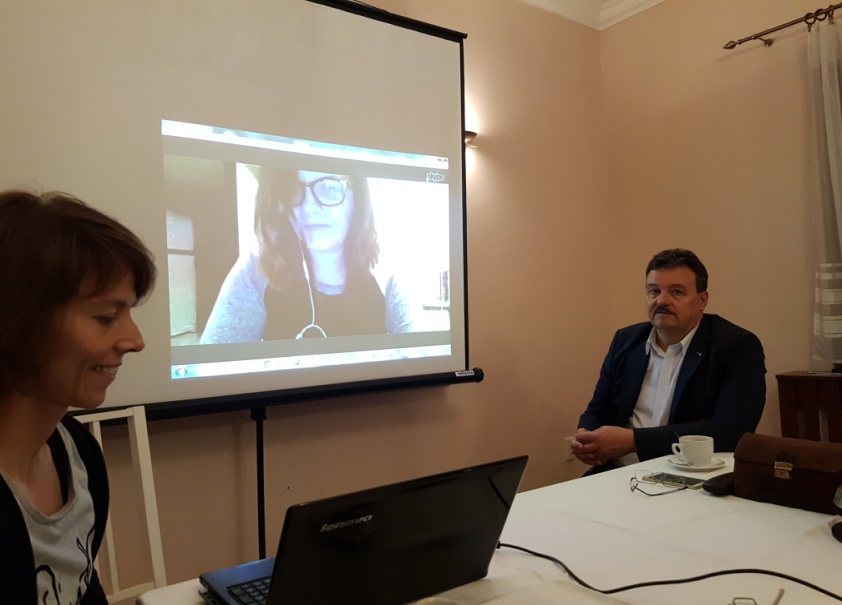 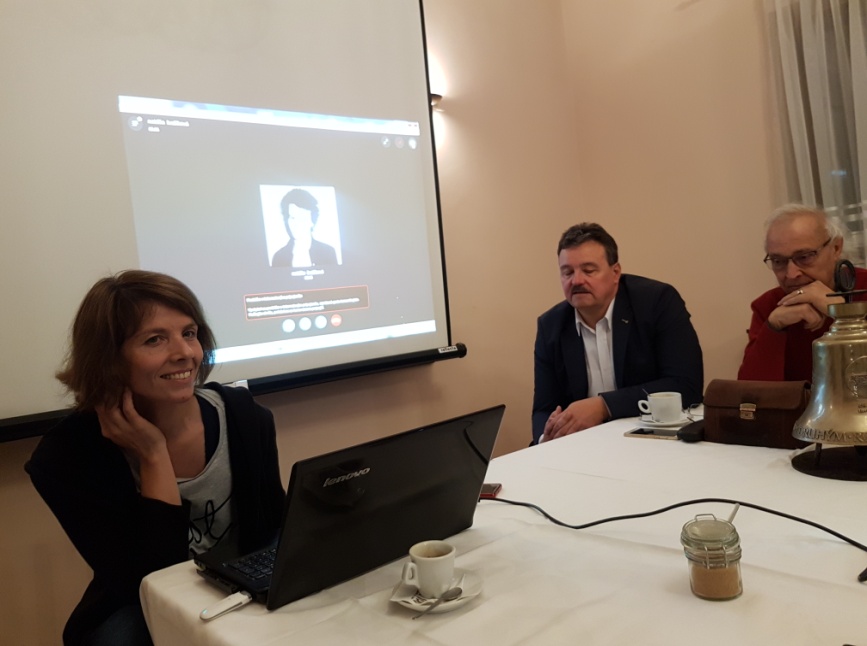 Martin Svoreň porozprával o pobyte v Amazónii – začiatkom budúceho roka pripraví prednášku o navštívenej oblasti.Karol Pieta pripraví prednášku o návšteve Číny, termín dohodneme. Pripomínam oslavu jubilea Karola Pietu a posedenie Rotary klubu Nitra, jeho priateľov z iných klubov u Milana Waldnera v Topolčiankach – 16.11.2016 o 18:00. Odchod autobusu spod Zobora a od Agroinštitútu o 17.00 hod. Plánujeme koštovku nových vín a pohostenie. Predpokladaná cena – 20 Euro/osobu. Pre registráciu seba a svojho sprievodu sa registrujete tu: https://goo.gl/forms/PeKWVIU85PTdHgOq1 Prihlásení k 7. 11.2016 :Robert Plevka (a)Magdaléna Plevková (a)Daniel Hetényi (a)Ivan Košalko (a)Viera Košalková (a)Anton TóthVeronika TóthováInez TóthováMartin TóthGabriel TuhýMária TuháLadislav GállZuzana GállováPavol Szabo (a)Petra Konáriková (a)Jirko Stoklasa (a)Eva Stoklasová (a)Milan WaldnerJanka WaldnerováDoprava autobusomNávrh na koncoročné stretnutie RC Nitra u Grófa, pozvanie J. Všetečku za účasti veľvyslanca Taiwanu. Návrh na spojenie akcie s dražbou obrazov detí zo Spojenej školy. Preverí J. Stoklasa.Dňa 28. 11. 2016 bude spoločenský večer výmenných študentov – ponuka národných jedál. Usmerní A. Havranová.Ďalší program : Budúci týždeň, 14. novembra 2016 bude pravidelné stretnutie v Artine. Program sa ešte pripraví.Ladislav Gáll, prezident Rotary club Nitra 2016/2017
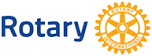 